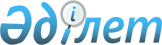 Қазақстан Республикасы Премьер-Министрінің 2008 жылғы 11 қаңтардағы № 6-ө өкіміне өзгеріс енгізу туралыҚазақстан Республикасы Премьер-Министрінің 2010 жылғы 28 желтоқсандағы № 159-ө Өкімі

      "Ішкі және сыртқы нарықтарда азық-түлік тауарларына баға бойынша ахуалдың мониторингі, азық-түлік қауіпсіздігін қамтамасыз ету, ішкі нарықты қорғау және азық-түлік тауарларына бағаны тұрақтандыру жөнінде ұсыныстар әзірлеу бойынша жұмыс тобын құру туралы" Қазақстан Республикасы Премьер-Министрінің 2008 жылғы 11 каңтардағы № 6-ө өкіміне мынадай өзгеріс енгізілсін:



      1-тармақта:



      жұмыс тобының құрамына:

Хасенов                   - Қазақстан Республикасының Ауыл

Сақташ Сатыбалдыұлы         шаруашылығы вице-министрі,

                            жетекшінің орынбасары;

      енгізілсін;



      көрсетілген құрамнан Арман Қайратұлы Евниев шығарылсын.      Премьер-Министр                            К. Мәсімов
					© 2012. Қазақстан Республикасы Әділет министрлігінің «Қазақстан Республикасының Заңнама және құқықтық ақпарат институты» ШЖҚ РМК
				